Kdy jsou poskytovány naše službySlužba sociální rehabilitace je poskytována nepřetržitě.Nové zájemce přijímáme v pracovní dny od 8:00 do 14:00 hod.Kolik stojí naše službyubytování – 285 Kč/den sociální poradenství – zdarmapomoc při osobní hygieně- 165 Kč/hodina podle skutečně spotřebovaného času,strava – 165 Kč denně (z toho 20 Kč snídaně, 115 Kč oběd a 30 Kč večeře),Dále můžete využít těchto služeb:přeprava osobním motorovým vozidlem – 10 Kč/kmpoužívání vlastního elektrospotřebiče:televize – 140 Kč/kus/měsíc,notebook – 30 Kč/kus/měsíc.Jak nás můžete kontaktovatMůžete zavolat:731 629 617 (vedoucí střediska)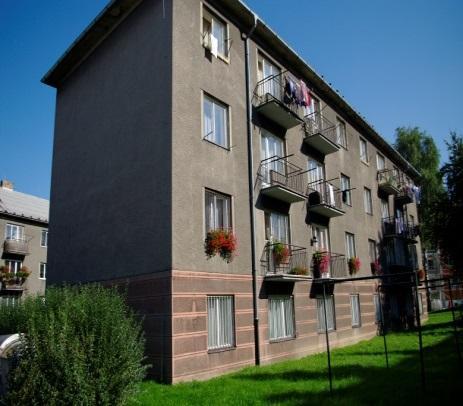 733 677 348 (sociální pracovník)733 677 344 (vrátnice střediska)Napsat email:bethel.ka@slezskadiakonie.czNavštivte nás na adrese:BETHEL Karviná, Stavbařů 2199, 734 01 Karviná 7,www.slezskadiakonie.czZřizovatel:Slezská diakonieNa Nivách 7,73701, Český TěšínTuto sociální službu financuje: 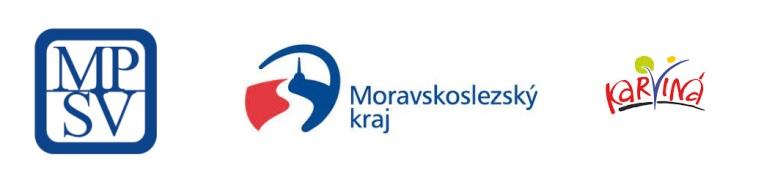 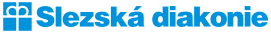 BETHEL Karviná                  Sociální rehabilitaceJste v obtížné životní situaci?Nemáte kde bydlet a potřebujete pomoct?Potřebujete podporu v každodenních činnostech?My Vám v tom můžeme pomoci.Jaké je naše posláníPosláním služby Sociální rehabilitace ve středisku BETHEL Karviná je poskytnutí pomoci a podpory dospělým mužům bez přístřeší, kteří mají sníženou soběstačnost v důsledku nemoci, vyššího věku nebo nepříznivé životní situace. Nabízíme dočasné ubytování, stravu a individuální podporu v rozvoji jejich schopností a dovedností a připravujeme na přechod do vhodného bydlení nebo návazné služby.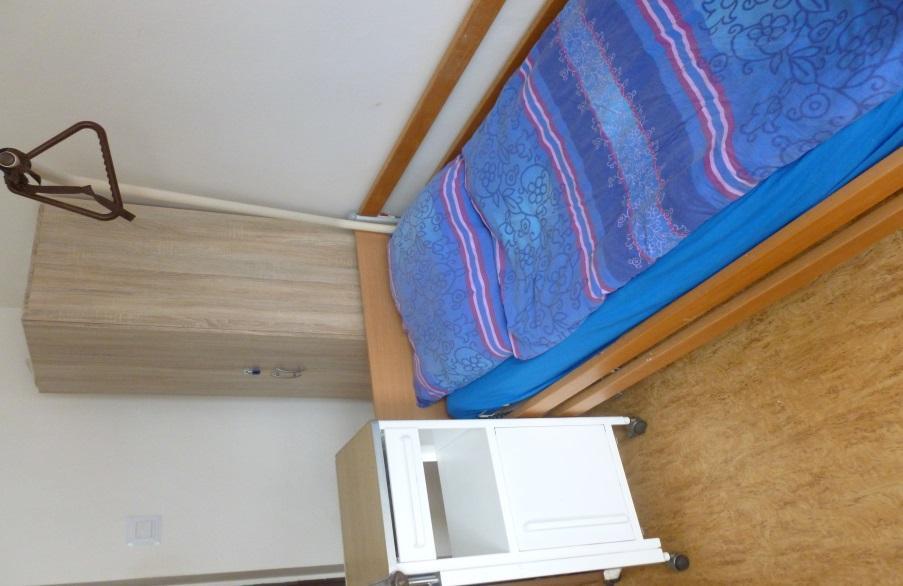 Jaký je náš cílCílem služby sociální rehabilitace je uživatel, který je vybaven běžnými, pro samostatný život nezbytnými schopnostmi a dovednostmi potřebnými pro přechod do vhodného bydlení nebo návazné služby v oblasti: péče o svou osobupéče o domácnostzdraví naplnění dne a volného času navazování mezilidských vztahůuplatnění svých práv a nárokůKapacita sociální rehabilitace je 16 míst.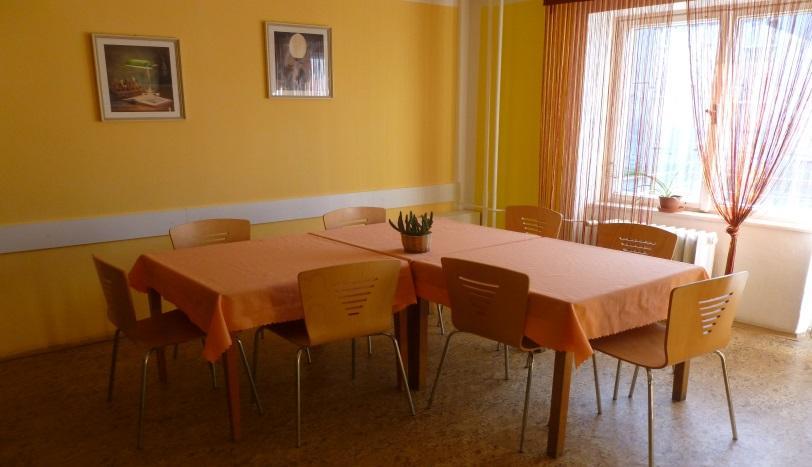 Jaké služby poskytujemeZákladní činnosti:nácvik dovedností pro zvládání péče o vlastní osobu, soběstačnosti a dalších činností vedoucích k sociálnímu začleňovánízprostředkování kontaktu se společenským prostředímvýchovné, vzdělávací a aktivizační činnostipomoc při uplatňování práv, oprávněných zájmů a při obstarávání osobních záležitostíposkytnutí ubytováníposkytnutí stravypomoc při osobní hygieně nebo poskytnutí podmínek pro osobní hygienu.Fakultativní činnosti:používání vlastního revidovaného elektrického spotřebičepřeprava uživatele služebním vozidlemOstatní činnosti:poskytnutí ošacení nebo pomoc se zajištěním ošaceníposkytnutí potravinové a hygienické pomociduchovní podporaKomu jsou služby určenySlužba sociální rehabilitace je určena dospělým mužům bez přístřeší, jejichž samostatnost a soběstačnost je snížena z důvodu věku nebo zdravotního stavu a kteří svou situaci nejsou schopni řešit vlastními silami.Služba není určena osobám, které:jejich zdravotní stav vyžaduje poskytnutí ústavní péče ve zdravotnickém zařízení, nejsou schopny pobytu v zařízení sociálních služeb z důvodu akutní infekční nemoci nebo chování osoby by z důvodu duševní poruchy závažným způsobem narušovalo kolektivní soužití,nejsou schopny se dorozumět z důvodu zdravotního postižení nebo jazykové bariéry (cizinci si mohou zajistit k jednání tlumočníka na vlastní náklady),nezvládají samostatně chůzi, chůzi po schodech, sebeobsluhu a péči o speciální kompenzační pomůcky (protézy, inkontinenční pomůcky), vyžadují bezbariérové prostředíZásady službyZásada individuálního přístupu – respektujeme jedinečnost uživatele, službu plánujeme na základě jeho potřeb.Zásada aktivizace uživatele – podporujeme uživatele k samostatnému a aktivnímu přístupu k životu.Zásada týmové spolupráce – spolupracujeme na řešení problémové situace uživatele.